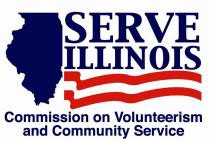 Serve Illinois Executive Committee MeetingMonday, January 24, 20224-5pmLocationVirtual Meeting via WebExCall to OrderApproval of the MinutesBoard Chair & Vice Chair UpdatesCommissioner Updates (departures, developments, etc.)DHS Transition/Executive Director ReportCommittee UpdatesPublic Relations CommitteeGovernance & Finance CommitteeAmeriCorps CommitteePublic Policy CommitteeRecognition CommitteeStrategic Plan 2022  Goals & Preparation for Next Full Board MeetingOpen Discussion from Members of the PublicNext Meeting Time and Agenda Adjournment